____中山___國中____110____年___1___學期____1___次月考第___1__份 一.選擇題一.選擇題一.選擇題一.選擇題一.選擇題一.選擇題1.2.3.3.4.5.ABCCDB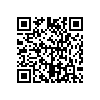 7M中山110010101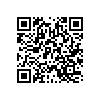 7M中山110010102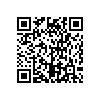 7M中山1100101037M中山110010103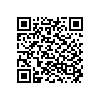 7M中山110010104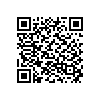 7M中山1100101056.7.8.8.9.10.DADDBC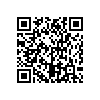 7M中山110010106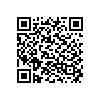 7M中山110010107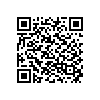 7M中山1100101087M中山110010108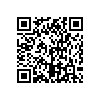 7M中山110010109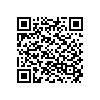 7M中山110010110二.填充題二.填充題二.填充題二.填充題二.填充題二.填充題1.(1)1.(2)2.2.3.4.12-92727-37AB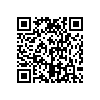 7M中山110010111同上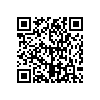 7M中山1100101127M中山110010112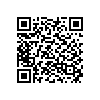 7M中山110010113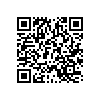 7M中山1100101145.6.7.7.8.9.a>b>c-7-11-112×1030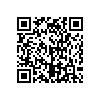 7M中山110010115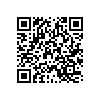 7M中山110010116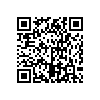 7M中山1100101177M中山110010117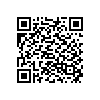 7M中山110010118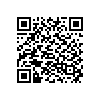 7M中山11001011910.11.12.12.445-2016-2016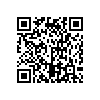 7M中山110010120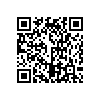 7M中山110010121		7M中山110010122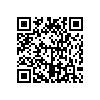 		7M中山110010122三.計算題三.計算題三.計算題三.計算題三.計算題三.計算題1.1.1.2.2.2.454545174174174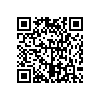 7M中山1100101237M中山1100101237M中山110010123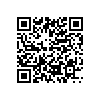 7M中山1100101247M中山1100101247M中山110010124